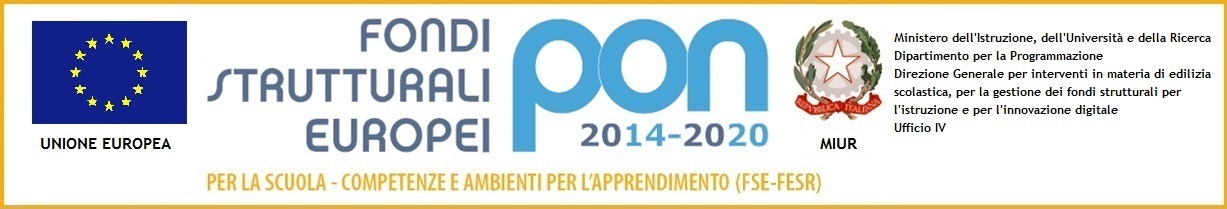 ISTITUTO COMPRENSIVO STATALE “M. L. GAITER”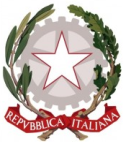 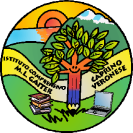 di Scuola dell’Infanzia, Primaria e Secondaria di primo grado Via S. Pertini, 22 37013 CAPRINO VERONESECodice univoco amm.ne UF5XWN – Codice Fiscale 90011140234e-mail: vric86300e@istruzione.it  pec: vric86300e@pec.istruzione.itTEL. 045 7241026   FAX 045 6230723  SITO WEB: www.icscaprinoveronese.itProt. n.  2629/3.2.c/1 						Caprino Veronese, 26/08/2017OGGETTO: D.M. 374 del 1 giugno 2017- Triennio 2017/2020 - Graduatorie PROVVISORIE di circolo e di istituto di II e III fascia personale docente di ogni ordine e grado  - PUBBLICAZIONE all’albo Le graduatorie di cui all’oggetto (disponibili nella diffusione telematica del SIDI), sono pubblicate all’albo dell’Istituto in data odierna.Secondo quanto stabilito dall’art. 5 comma 9 del D.M. n. 131 del 13 giugno 2007 (Regolamento recante norme per il conferimento delle supplenze) avverso le graduatorie di circolo e di istituto di II e III fascia è ammesso reclamo, entro il termine di 5 (cinque) giorni dalla data di pubblicazione delle medesime, al Dirigente Scolastico che ha gestito la domanda di inclusione in graduatoria.Il dirigente scolasticoDott. Enzo Gradizzi